【代转】2024年锐尔教育寒假项目详情哈佛大学项目内容：先进的机器学习、数据挖掘与人工智能课程内容包括了解主要的机器学习算法是如何工作的,并且能够选择适当的方法，使这些方法适用于解决特定的问题，并努力克服标准算法的局限性。创新管理与决策思维课程内容主要培养在快速变化的环境中专注和适应复杂条件的能力，并且通过建立团队，来帮助学生在组织中培养这些能力，使这些团队能够理解机遇，并在变化成为日常常态时克服自然阻力。课程通过课前预习，课上讨论，文献综述、结课汇报等丰富多彩的学习方式，有效提升学生英语口语表达能力和学术报告能力。项目时间：2024年1月20日-1月31日（12天）项目收获：哈佛大学官方结业证书、成绩评定单，在课程及小组展示中排名靠前的同学有机会获得教授推荐信申请条件：托福60 / 雅思5.5 / 四级470 / 六级425或通过英文面试报名截止：11月1日项目费用：28,600元悉尼大学项目内容：商务沟通与领导力课程将重点提高学生们的国际商务环境所需的技能，重点是获取实用词汇、语言和沟通技巧，从而自信地使用英语进行商务活动。同时，课程将培养学生的沟通领导能力、英语口语能力、英文演讲能力和团队合作能力。未来英语教师培训项目适用于未来想要从事英语教学工作的学生参加，课程内容涵盖教授非英语人士英语的最新理论和方法（TESOL）。课程学习将重点理解英语教学领域的关键概念，如创新教学方法、翻转课堂策略、综合技能教学方法和课程规划。发展反思性教学实践，熟悉当前关于英语教学最佳实践的研究，并收到全面反馈。项目时间：2024年2月15日-2月24日（10天）项目收获：悉尼大学官方结业证书及成绩评定单申请条件：【商务沟通与领导力】托福60/雅思5.5/ 四级425/六级425或通过英文面试【未来英语教师培训】托福70/雅思6.0/ 四级450/六级450或通过英文面试报名截止：11月1日项目费用：18,600元昆士兰大学项目内容：英语语言文化本项目是针对想要在纯英文环境中提升英语能力的同学设置的，课程将集中于四大英语技能的提高：阅读、写作、口语、听力。通过课程的学习，提升词汇量与阅读理解能力，使得学生能够更加流利、清晰、准确、自信的使用英语进行表达和交流。通用英语为期5周的线下学习，充分练习阅读、写作、听力和口语，建立语法和词汇，从而成为一名有效的英语沟通者。项目通过学习英语写作的语言和风格，让学生能够清晰准确地表达自己。培养对英语的信心，在对话和讲座中理解英语口语，能够流利、清晰、自信地说话。以书面形式表达事实、想法和观点，使用正确和适当的词汇、语法结构，运用一系列阅读技巧来理解和回应书面文本。项目时间：【英语语言文化】2024年1月22日-2月2日（2周）【通用英语】2024年1月2日-2月2日（5周）项目收获：昆士兰大学颁发的官方结业证书申请条件：无英语成绩要求，开学第一天进行英语测试，并根据测试成绩分班报名截止：11月1日项目费用：【英语语言文化】23,600元【通用英语】34,600元米兰理工大学POLI.design设计学院项目内容：设计思维和创新随着体验经济时代的来临，设计人员不再单纯关注产品，需要关注并设计从产品到服务到传播再到空间的完整系统，设计也正从一项专业领域的能力转化为链接和管理更多专业领域的设计领导力，无论对设计人员还是设计专业学生都提出更高的要求。本项目主要从设计思维出发，帮助学生建立系统化创新思维，全面提升创新能力，并进入设计领域前沿课题从服务设计，用户体验设计和交互设计三个方向获得前瞻视野和专业的设计理念，方法等。本项目同时在形式和方法上采用米兰理工大学设计系统中发展起来的前沿设计方法和文化，注重学术研究与专业实践的结合，不仅有前沿设计理念的学习，课程期间会以案例研究，工作坊和设计工作室，博物馆参访交流等形式加深课程的理解。项目期间将安排4次中文辅导课程，帮助同学们消化理解课堂所学内容，更好的实现学以致用。项目期间将安排2次workshop，由授课老师对学生小组作品进行现场辅导并提出指导建议。项目时间：2024年1月22日-2月2日（2周）项目收获：米兰理工大学POLI. design设计学院官方结业证书，优秀作品将获得米兰理工大学POLI. design设计学院颁发的获奖证书申请条件：托福60/雅思5.5/四级470/六级425或通过英文面试报名截止：11月1日项目费用：23,600元新西兰奥克兰大学项目内容：通用英语通用英语课程旨在提高学生的英文交际能力以及在英文工作环境中语言的适应能力。该课程侧重于培养学生沟通技巧，锻炼口语、听力、阅读和写作等日常任务。学生将在课堂上通过独立或小组活动获得练习机会，并在轻松的氛围中学习。课程分为五个级别：初级、中初级、中级、中高级以及高级，通过英语分班测试决定学生的课程级别。整个课程包含非常多的学习互动：论坛、分组讨论、共享文档协作，课外研究等。项目时间：2024年1月22日-2月9日（3周）项目收获：奥克兰大学官方结业证书及成绩评定单申请条件：无英语成绩要求，开课前奥克兰大学将组织英语测试并根据测试成绩分班报名截止：11月1日项目费用：27,600元日本企业文化与管理项目内容：本项目力求通过名校大学课堂、企业参访考察、文化体验等安排让学生全方位的了解一个真实的日本以及日本企业。通过学习日本企业文化与管理，开拓学生视野，提升学生看问题的高度，从而提升多角度看问题以及分析问题和解决问题的能力。面对大学毕业生就业难的社会现实，具备一定的企业经营管理知识，可为大学生就业及自主创业打下良好的实践基础。项目时间：2024年1月21日-1月29日（9天）项目收获：完成课程学习后将获得结课证书申请条件：适用于所有专业学生，日语专业及有日语基础者优先录取报名截止：11月1日项目费用：18,600元日本名校研修奖学金项目内容：本项目力求通过日本名校大学课堂、文化体验等安排让学生全方位的了解一个真实的日本。“读万卷书，行万里路”这句中国古训强调了通过阅读和旅行来开拓视野和提高自我境界。此次研修项目将为中国学生提供一个拓展国际视野、增强能力和素质、建立国际人际关系的绝佳机会，让学生更深入地了解日本文化和科技发展。通过参与社会实践，学生们将了解国情民生，培养创新能力，提高自身品格修养，从而为未来的发展奠定坚实基础。项目时间：2024年1月21日-2月1日（12天）项目收获：参加项目的同学可获得东京大学结课证书 申请条件：适用于所有专业学生，日语专业及有日语基础者优先录取报名截止：11月1日项目费用：18,800元香港理工大学项目内容：交互媒体与娱乐技术/优秀大学生交互媒体与娱乐技术本项目是由香港理工大学设计学院定制的线下项目，项目依托理大设计学院多媒体科艺理学硕士点的优质师资，浓缩交互设计领域的精品课程，配以主题艺术馆参观、博导硕导见面会、以及小组项目，使学生能够感受理大的学术氛围、体验理大学生的学习方式，并与导师建立深度交流，为后续申请多媒体科艺理学硕士、博士夯实基础。项目的“学术”含量极高，课程包含设计创新思维、创造力恢复、故事创作、游戏设计与开发、虚拟与增强现实和媒体艺术技术六大课程模块，培养学生的设计思维。学生将得到行业专家的指导，获得丰富的项目经验，开阔眼界，加深对学科和行业前沿的认识，表现优秀的学生可获得推荐信。项目时间：【交互媒体与娱乐技术】2024年1月28日-2月3日（7天）【优秀大学生交互媒体与娱乐技术】2024年1月21日-1月27日（7天）项目收获：【交互媒体与娱乐技术】项目结束后顺利完成课程的同学将获得项目结业证书【优秀大学生交互媒体与娱乐技术】项目结束后顺利完成课程的同学将获得项目结业证书，表现优秀的同学有机会获得推荐信，硕博录取机会和小组作品奖学金。申请条件：托福60 / 雅思5.5 / 四级425 / 六级425 或通过英文面试报名截止：11月1日项目费用：15,800元报名条件我校全日制本科生或研究生，年满18周岁思想品德好，政治素养高，无违法违纪行为具有良好的沟通能力和团队协作精神，身心健康家庭经济条件许可，有能力支付相关费用符合项目相关条件要求报名流程查看各项目详细介绍扫描二维码填写项目报名表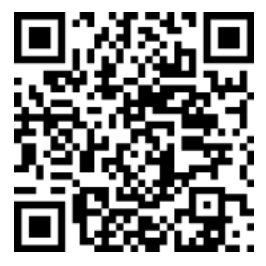 学生提交正式申请材料并缴纳项目费用，获得录取资格。根据指导老师要求准备相关申请及签证材料报名截止日期 线下项目：11月1日项目咨询联系人：锐尔教育 董老师电话：18810533502，或扫描下方二维码进行项目咨询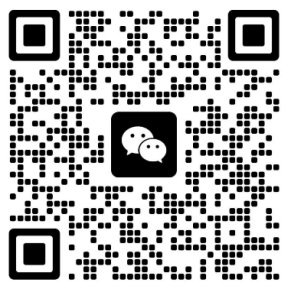 